.Intro : 16 counts[1 - 8] HEEL HOOK HEEL FLICK HEEL HOOK HEEL, RIGHT SHUFFLE, ROCK STEP BACK[9 – 16] HEEL HOOK HEEL FLICK HEEL HOOK HEEL, LEFT SHUFFLE, ROCK STEP BACK[17 - 24] SHUFFLE RIGHT FWD, ROCK STEP FWD, ½ TURN L AND SHUFFLE L FWD, TOE STRUT BACK WITH ½ TURN RIGHT[25 - 32] SHUFFLE LEFT FWD, STEP ¼ TURN LEFT (X 2) , HEEL AND TOE SWITCHESChrystel DURAND - BARAIL RANCH13 Chemin des barails 17610 SAINT SAUVANT CHARENTE-MARITIME FranceTel: 33 05 46 91 84 19 email barail.ranch@orange.fr website : http://www.barailranch.site-fr.fr/Springsteen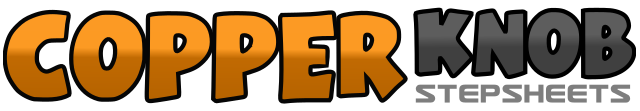 .......Compte:32Mur:2Niveau:Beginner WCS.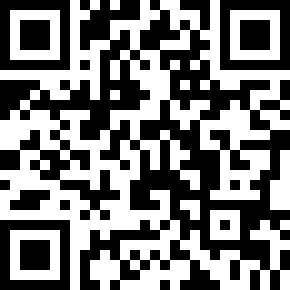 Chorégraphe:Chrystel DURAND (FR) - June 2012Chrystel DURAND (FR) - June 2012Chrystel DURAND (FR) - June 2012Chrystel DURAND (FR) - June 2012Chrystel DURAND (FR) - June 2012.Musique:Springsteen - Eric Church : (iTunes)Springsteen - Eric Church : (iTunes)Springsteen - Eric Church : (iTunes)Springsteen - Eric Church : (iTunes)Springsteen - Eric Church : (iTunes)........1 & 2Right heel fwd – right hook cross over left – right heel fwd&3Right hook towards the outside - right heel fwd&4Right hook cross over left – right heel fwd5 & 6Step right to right – Left next to right – step right to right7 - 8Rock left back – recover on right1 & 2Left heel fwd – left hook cross over right – left heel fwd&3Left hook towards the outside – left heel fwd&4Left hook cross over right – left heel fwd5 & 6Step left to left – Right next to left – step left to left7 - 8Rock back right – Recover on left1 & 2Step right fwd – Left next to right – Step right fwd3 - 4Rock left fwd – Recover on right5 & 6½ turn left and step left fwd – Right next to left – Step left fwd 6.007 - 8Right toe back - ½ turn right and lower right heel 12.001 & 2Left step fwd – right next to left – left step fwd3 - 4Right step fwd - ¼ turn left (weight on left foot)5 - 6Right step fwd - ¼ turn left (weight on left foot) 6.007 &Right heel fwd – right next to left8 &Left toe back – left next to right